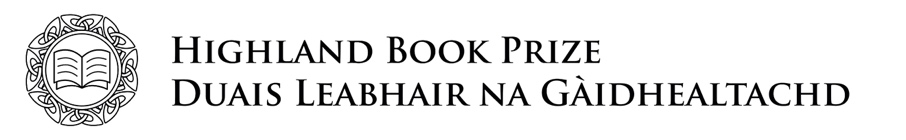 ENTRY FORM 2022Continued overleaf.Please identify which criteria this title meets (books must meet at least ONE of the following)Please confirm that you have read and agree to the Highland Book Prize rules. Please sign below.Signed:  Date:Print name and job title:Please email this form, together with a PDF (or eBook or mobi version) of the title to highlandbookprize@moniackmhor.org.uk no later than 5pm on Friday 19th August 2022. We would also appreciate if the author(s) could complete our Equalities, Diversity, and Inclusion Monitoring Form.Click here to download the form from our website.Full title of the entryAuthor(s) name(s)Genre and key theme(s)Short description of the bookShort paragraph about the authorISBNPublication datePublisher main contact name and addressContact numberPublisher main contact email Promotes or concerns itself with Highland culture, heritage, or landscapePlease give brief details of eligibility: Has a significant amount of activity set in the HighlandsPlease give brief details of eligibility: The author(s) was born/brought up in the HighlandsThe author(s) is a permanent resident in the Highlands